Roanoke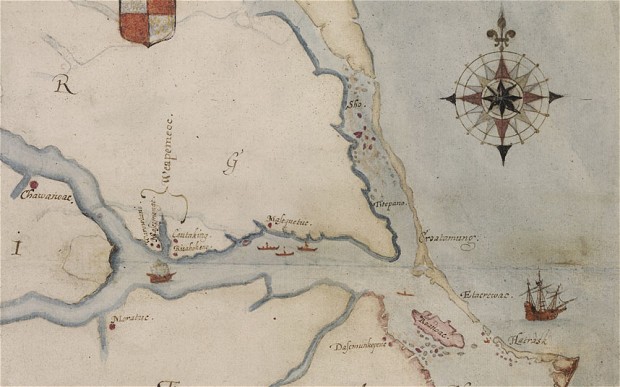 James Town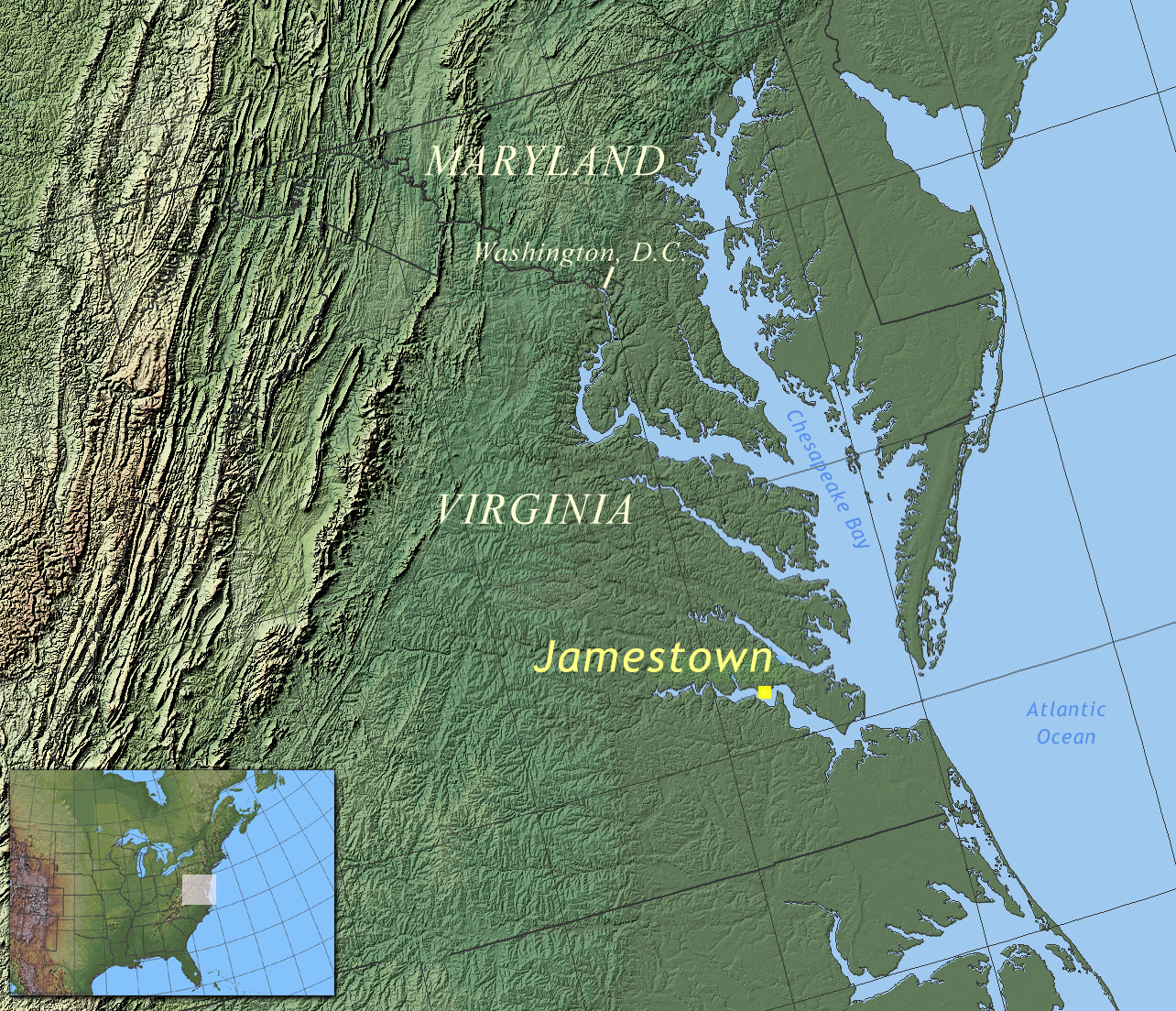 Map of Plymouth/Pilgrim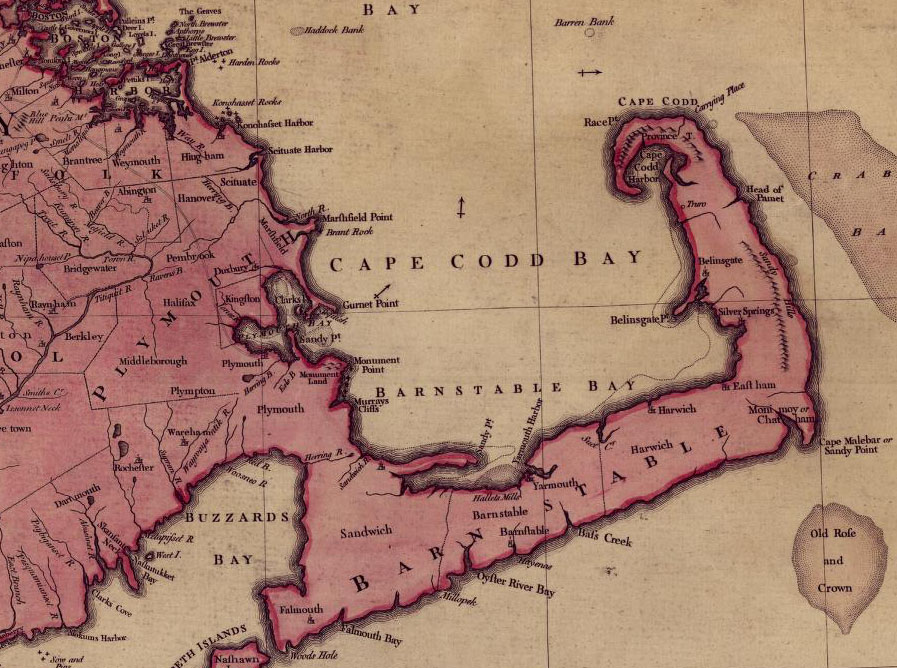 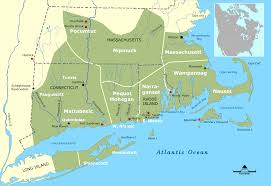 Fort at Jamestown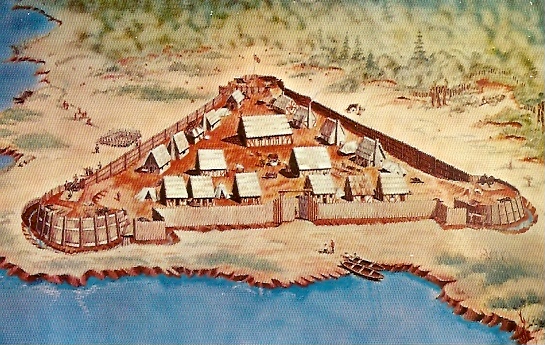 